《欧盟医疗器械新法规MDR专题培训》报  名  回  执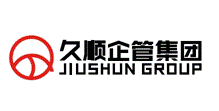 1.时间：2019年8月30日13:00-17:00（周五）2.地址：江苏无锡市惠山区惠山大道1699号无锡（惠山）生命科技产业园C区1号楼四楼多媒体教室3.费用：免费4.报名信息：5.您需要的培训，请打（√），报名回执发到邮箱：snm88@isosh.com报名信息公司名称报名信息姓  名职  务手  机邮  箱报名信息报名信息报名信息久顺企管集团报名联络
（长期有效）宋先生宋先生宋先生宋先生久顺企管集团报名联络
（长期有效）13262599339 / 021-5860004213262599339 / 021-5860004213262599339 / 021-5860004213262599339 / 021-58600042久顺企管集团报名联络
（长期有效）snm88@isosh.comsnm88@isosh.comsnm88@isosh.comsnm88@isosh.com久顺企管集团报名联络
（长期有效）www.isosh.comwww.isosh.comwww.isosh.comwww.isosh.com（    ）1、医疗器械注册人制度法规培训（    ）2、医疗器械新法规IVDR课程培训（    ）3、ISO13485：2016内审员和CE技术文档编制（    ）4、FDA QSR820体系建立和QSR820验厂培训（    ）5、CE临床评价资料和风险分析报告编写培训（    ）6、医疗器械如何快速流通到“一带一路”等国家（    ）7、医疗器械无菌洁净室控制和无菌植入质量体系培训（    ）8、NMPA医疗器械注册法规要求及注册要点（    ）9、医疗器械质量管理体系检查要求与应对策略（    ）10、医疗器械临床试验核查常见问题与对策（    ）11、医疗器械第三方物流法规培训和案例分享